Ναύπλιο 10/12/2018ΑΝΑΚΟΙΝΩΣΗΘέμα «Έναρξη πρακτικής άσκησης έτους 2019»Οι ημερομηνίες υποβολής αιτήσεων για την εκπόνηση Πρακτικής Άσκησης για τα τρίμηνα, Φεβρουάριος-Απρίλιος, Μάρτιος-Μάϊος, Απρίλιος-Ιούνιος, Μάιος-Ιούλιος, Ιούνιος–Αύγουστος, Ιούλιος-Σεπτέμβριος και Αύγουστος-Οκτώβριος 2019, θα ξεκινήσουν στις 16/12/2018 και θα ολοκληρωθούν στις 17/01/2019. Η τελική επιλογή των φοιτητών που θα εκπονήσουν πρακτική άσκηση θα γίνει σύμφωνα με τους όρους της 50ης ΓΣ/ 23/10/2018, απόφασης της Γενικής Συνέλευσης του Τμήματος Θεατρικών Σπουδών.ΠΡΟΣΟΧΗ οι αιτήσεις θα υποβάλλονται μέσω του ιστότοπου  (praktiki.uop.gr (σύνδεσμος: Η πρακτική μου) Παρακαλούμε συμβουλευτείτε τις οδηγίες πριν την υποβολή της αίτησης στον ιστότοπο  (praktiki.uop.gr).   ΣΗΜ. μετά την υποβολή της αίτησή σας παρακαλώ όπως αποστείλετε το ΑΦΜ σας και το διάστημα εκπόνησης Π.Α. στο  E-mail: matinal@uop.gr, γιατί σε άλλη περίπτωση δεν θα μπορεί να συνεχιστεί η διαδικασία. Για το Τμήμα Θεατρικών Σπουδών  Η Τμηματική ΥπεύθυνηΙωάννα Καραμάνου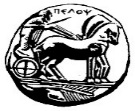 ΠΑΝΕΠΙΣΤΗΜΙΟ ΠΕΛΟΠΟΝΝΗΣΟΥΠΑΝΕΠΙΣΤΗΜΙΟ ΠΕΛΟΠΟΝΝΗΣΟΥΠΑΝΕΠΙΣΤΗΜΙΟ ΠΕΛΟΠΟΝΝΗΣΟΥΣΧΟΛΗ ΚΑΛΩΝ ΤΕΧΝΩΝΣΧΟΛΗ ΚΑΛΩΝ ΤΕΧΝΩΝΣΧΟΛΗ ΚΑΛΩΝ ΤΕΧΝΩΝΤμήμα Θεατρικών ΣπουδώνΤμήμα Θεατρικών ΣπουδώνΤμήμα Θεατρικών ΣπουδώνΔιεύθυνση: Βασιλέως Κωνσταντίνου 2121100 ΝαύπλιοΔιεύθυνση: Βασιλέως Κωνσταντίνου 2121100 ΝαύπλιοΔιεύθυνση: Βασιλέως Κωνσταντίνου 2121100 ΝαύπλιοΤηλέφωνο:2752096125,                                E-mail: matinal@uop.grFax:2752096121                                Web page: praktiki.uop.gr